Rapide Tangle and ShineRapide Tangle and Shine čistí a pečuje o hřívu, ocas a srst vašeho koně. Odpuzuje špínu a udržuje ošetřené části nádherně lesklé. Hříva a ocas se velmi dobře rozčesávají a nezacuchávají se, jsou hedvábně jemné a lesklé. Varianta Rapide Tangle and Shine with Glitters - Gold a Silver dodá hřívě a ocasu vašeho koně ještě výraznější třpytivý lesk.Návod k použití: Před použitím velmi důkladně protřepejte! Nastříkejte Rapide Tangle and Shine na hřívu a ocas a nechte zaschnout. Kartáčujte hřívu a ocas jemným kartáčkem. Nepoužívejte tento produkt, pokud je kůň osedlán. Zabraňte přímému kontaktu s očima, může dojít k podráždění očí.Složení (INCI): AQUA, DIMETHICONE, SILICONOIL, PHENOXYETHANOL, METHYLPARABEN, TRIDECETH-10, CYCLOTETRASILOXANE, CETRIMONIUM CHLORIDE, BUTYLPARABEN, ETHYLPARABEN, ISOBUTYLPARABEN, SALICYLIC ACID, PROPYLPARABEN Chraňte před mrazem.Výrobce:  Rapide International BV, Tolstraat 2, 7482 DB Haaksbergen, NizozemskoVýhradní distributor pro ČR a držitel rozhodnutí o schválení: TreeHill s.r.o., K Obzoru 497, 252 41 Dolní Břežany Česká republikatel.: +420 737 147 660, e-mail: treehillsro@gmail.com www.rapide-bv.czČíslo schválení: 158-15/CRapide Tangle and ShineRapide Tangle and Shine čistí a pečuje o hřívu, ocas a srst vašeho koně. Odpuzuje špínu a udržuje ošetřené části nádherně lesklé. Hříva a ocas se velmi dobře rozčesávají a nezacuchávají se, jsou hedvábně jemné a lesklé. Varianta Rapide Tangle and Shine with Glitters - Gold a Silver dodá hřívě a ocasu vašeho koně ještě výraznější třpytivý lesk.Návod k použití: Před použitím velmi důkladně protřepejte! Nastříkejte Rapide Tangle and Shine na hřívu a ocas a nechte zaschnout. Kartáčujte hřívu a ocas jemným kartáčkem. Nepoužívejte tento produkt, pokud je kůň osedlán. Zabraňte přímému kontaktu s očima, může dojít k podráždění očí.Složení (INCI): AQUA, DIMETHICONE, SILICONOIL, PHENOXYETHANOL, METHYLPARABEN, TRIDECETH-10, CYCLOTETRASILOXANE, CETRIMONIUM CHLORIDE, BUTYLPARABEN, ETHYLPARABEN, ISOBUTYLPARABEN, SALICYLIC ACID, PROPYLPARABEN Chraňte před mrazem.Výrobce:  Rapide International BV, Tolstraat 2, 7482 DB Haaksbergen, NizozemskoVýhradní distributor pro ČR a držitel rozhodnutí o schválení: TreeHill s.r.o., K Obzoru 497, 252 41 Dolní Břežany Česká republikatel.: +420 737 147 660, e-mail: treehillsro@gmail.com www.rapide-bv.czČíslo schválení: 158-15/CRapide Tangle and ShineRapide Tangle and Shine čistí a pečuje o hřívu, ocas a srst vašeho koně. Odpuzuje špínu a udržuje ošetřené části nádherně lesklé. Hříva a ocas se velmi dobře rozčesávají a nezacuchávají se, jsou hedvábně jemné a lesklé. Varianta Rapide Tangle and Shine with Glitters - Gold a Silver dodá hřívě a ocasu vašeho koně ještě výraznější třpytivý lesk.Návod k použití: Před použitím velmi důkladně protřepejte! Nastříkejte Rapide Tangle and Shine na hřívu a ocas a nechte zaschnout. Kartáčujte hřívu a ocas jemným kartáčkem. Nepoužívejte tento produkt, pokud je kůň osedlán. Zabraňte přímému kontaktu s očima, může dojít k podráždění očí.Složení (INCI): AQUA, DIMETHICONE, SILICONOIL, PHENOXYETHANOL, METHYLPARABEN, TRIDECETH-10, CYCLOTETRASILOXANE, CETRIMONIUM CHLORIDE, BUTYLPARABEN, ETHYLPARABEN, ISOBUTYLPARABEN, SALICYLIC ACID, PROPYLPARABEN Chraňte před mrazem.Výrobce:  Rapide International BV, Tolstraat 2, 7482 DB Haaksbergen, NizozemskoVýhradní distributor pro ČR a držitel rozhodnutí o schválení: TreeHill s.r.o., K Obzoru 497, 252 41 Dolní Břežany Česká republikatel.: +420 737 147 660, e-mail: treehillsro@gmail.com www.rapide-bv.czČíslo schválení: 158-15/C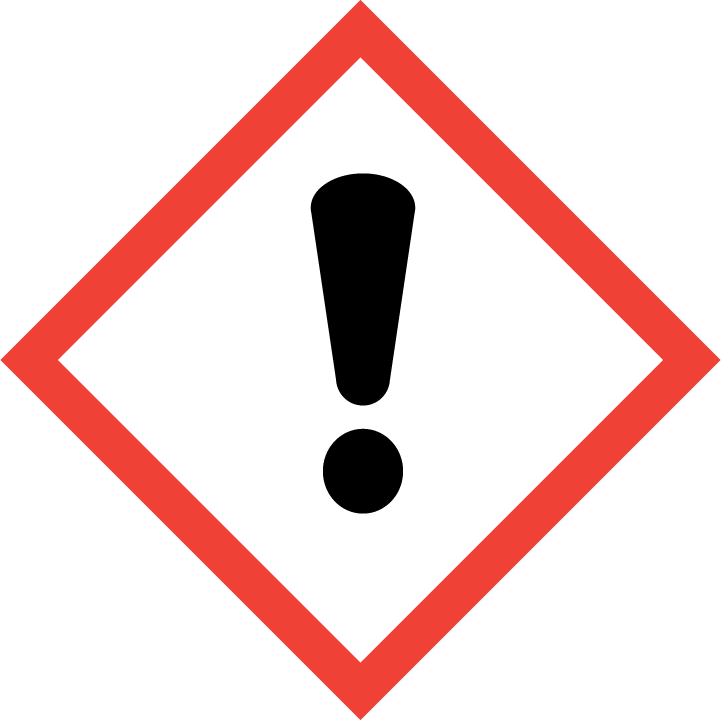 Varování: Způsobuje vážné podráždění očí. Uchovávejte mimo dosah dětí.
Je-li nutná lékařská pomoc, mějte u sebe obal nebo štítek výrobku. Před použitím si přečtěte údaje na štítku.Při zasažení očí: Několik minut opatrně vyplachujte vodou. Vyjměte kontaktní čočky, jsou-li nasazeny, pokud je lze vyjmout snadno. Pokračujte ve vyplachování. Přetrvává-li podráždění očí: Vyhledejte lékařskou pomoc/ošetření.XXXXX (zde bude na štítku uveden objem – 500 ml nebo 1000 ml) XXXXX (zde bude na štítku uvedeno u barevných variant Gold nebo Silver)Varování: Způsobuje vážné podráždění očí. Uchovávejte mimo dosah dětí.
Je-li nutná lékařská pomoc, mějte u sebe obal nebo štítek výrobku. Před použitím si přečtěte údaje na štítku.Při zasažení očí: Několik minut opatrně vyplachujte vodou. Vyjměte kontaktní čočky, jsou-li nasazeny, pokud je lze vyjmout snadno. Pokračujte ve vyplachování. Přetrvává-li podráždění očí: Vyhledejte lékařskou pomoc/ošetření.XXXXX (zde bude na štítku uveden objem – 500 ml nebo 1000 ml) XXXXX (zde bude na štítku uvedeno u barevných variant Gold nebo Silver)Varování: Způsobuje vážné podráždění očí. Uchovávejte mimo dosah dětí.
Je-li nutná lékařská pomoc, mějte u sebe obal nebo štítek výrobku. Před použitím si přečtěte údaje na štítku.Při zasažení očí: Několik minut opatrně vyplachujte vodou. Vyjměte kontaktní čočky, jsou-li nasazeny, pokud je lze vyjmout snadno. Pokračujte ve vyplachování. Přetrvává-li podráždění očí: Vyhledejte lékařskou pomoc/ošetření.XXXXX (zde bude na štítku uveden objem – 500 ml nebo 1000 ml) XXXXX (zde bude na štítku uvedeno u barevných variant Gold nebo Silver)